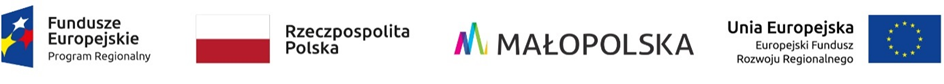 Szanowni Państwo,Zwracamy się do Państwa z możliwością bezpłatnego umieszczenia Państwa oferty (obiekty noclegowe, gastronomiczne, usługowe) w bazie atrakcji turystycznych aplikacji mobilnej TuMałopolska oraz strony internetowej tumalopolska.pl, będącej źródłem informacji o atrakcjach turystycznych Małopolski (Krynica-Zdrój, Muszyna, Piwniczna- Zdrój, Szczawnica, Uście Gorlickie, Rabka- Zdrój, Czarny Dunajec, Kraków- Swoszowice). Państwa działalność zostanie przedstawiona w dziale: ATRAKCJEW celu dodania Państwa oferty prosimy o uzupełnienie poniższego formularza oraz przesłanie go na adres: kontakt@tumalopolska.pl wraz z załączonymi zdjęciami. FORMULARZ ZGŁOSZENIA DANYCH - APLIKACJA MOBILNA* Zgodnie z art. 6 ust. 1 lit. c) oraz art. 9 ust. 2 lit g) Rozporządzenia Parlamentu Europejskiego i Rady (UE) 2016/679, wyrażam zgodę na przetwarzanie i wykorzystanie moich danych osobowych do celów rekrutacji w ramach projektu pn. „Wsparcie działalności MŚP z branży turystyki oraz zwiększenie  rozpoznawalności Małopolski jako turystycznej marki gospodarczej”, realizowanego w ramach Regionalnego Programu Operacyjnego Województwa Małopolskiego 2014-2020, 3 Osi Priorytetowej Przedsiębiorcza Małopolska, 3.3 Umiędzynarodowianie małopolskiej Gospodarki, Poddziałania 3.3.1 Promocja gospodarcza Małopolski oraz zamieszczenie ich na stronie tumalopolska.pl oraz w aplikacji mobilnej TuMłopolska.FirmaNIPNIPREGONREGONKRS/CEIDGWojewództwoWojewództwoGminaGminaPowiatMiejscowośćMiejscowośćMiejscowośćKod pocztowyKod pocztowyUlicaUlicaNr budynkuNr budynkuNr lokaluTelefon kontaktowyTelefon kontaktowyTelefon kontaktowyAdres e-mailAdres e-mailNazwa ofertyKrótki opis ofertyLokalizacja: adres i/lub dane GPS)Kontakt (tel., mail., www., fb.)Czas trwaniaGodziny otwarciaOpłatyDla kogo - do wyboru: dzieci, dorośli, rodziny z dziećmi, seniorzy, udogodnienia dla niepełnosprawnych, karta dużej rodziny (może być kilka)Zdjęcia oferty przesłane w formie elektronicznej w rozdzielczości  1920 x 1080Zdjęcia oferty przesłane w formie elektronicznej w rozdzielczości  1920 x 1080 …………..…….   szt.Biuro Projektu LideraFundacja Rozwoju Regionówul. 1 Brygady 6, 33-300 Nowy Sącz	KRS: 0000496728, REGON: 123039828, NIP: 9452177641 tel.: +48 608 341 318, www.f-rr.org 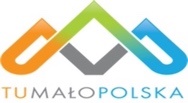  www.tumalopolska.plBiuro projektu PartnerStowarzyszenie Gmin Uzdrowiskowych RPul. Czarny Potok 27/24, 33-380 Krynica-Zdrój+48 505 093 272, www.sgurp.pl